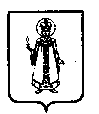 Муниципальный Совет Слободского сельского поселения Угличского муниципального района Ярославской областиР Е Ш Е Н И Еот 12.10. 2018г.           №47О внесении изменений в решение Муниципального Совета Слободского сельского поселения от 25.12.2013 № 28 «Об утверждении Положения о порядке и размере ежемесячной доплаты к трудовой пенсии Главе Слободского сельского поселения» В целях обеспечения участия Слободского сельского поселения в формировании Единой государственной информационной системы социального обеспечения, Муниципальный Совет Слободского сельского поселения четвертого созываРЕШИЛ:        1.Внести изменения в решение Муниципального Совета Слободского сельского поселения от 25.12.2013 № 28 «Об утверждении Положения о порядке и размере ежемесячной доплаты к трудовой пенсии Главе Слободского сельского поселения» дополнив Положение о порядке и размере ежемесячной доплаты к трудовой пенсии Главе Слободского сельского поселения пунктом 2.3:               «2.3. Информация об установлении и о выплате ежемесячной доплаты к трудовой пенсии Главе Слободского сельского поселения в соответствии с настоящим положением размещается в Единой государственной информационной системе социального обеспечения.  Размещение и получение указанной информации в Единой государственной информационной системе социального обеспечения осуществляется в соответствии с Федеральным законом от 17 июля 1999 года «178-ФЗ «О государственной социальной помощи.».2.  Признать утратившим силу решение Муниципального Совета Слободского сельского поселения от 24.07.2018 № 24.3. Опубликовать данное решение в «Информационном вестнике Слободского сельского поселения».4. Решение вступает в силу с момента его обнародования (опубликования) согласно ст.38 Устава Слободского сельского поселения.Глава Слободского сельского поселения                               М.А. Аракчеева